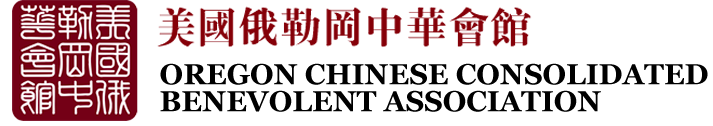     is pleased to offer the following scholarships:  Wing Kong Chan Memorial ScholarshipLiu Chi Memorial Scholarship          Warren and Ella Chung Memorial ScholarshipDonald and Joanne Hong Memorial ScholarshipJack and Hazel Lee Memorial ScholarshipRosemary Lee Memorial ScholarshipTarcy and Priscilla Lee Memorial ScholarshipWing Jung & Poy King Lee Memorial ScholarshipsFrank and Sui Fong Leong Memorial ScholarshipGeorge and Mary Leong Memorial Scholarship   Dr. Sam B. and Betty Liu Memorial Scholarship Shelton and Isabelle Low Memorial Scholarship                Harlan and Nancy Luck Memorial Scholarship Jimmie and Kim Luey Memorial Scholarship                David Lee Quan Memorial Scholarship Robert Saiget Memorial Scholarship                 Bruce and Gloria Wong Scholarship Elizabeth Wong and Mrs JP Quon Memorial          Scholarships Fred M. and Jane S. Wong Scholarship Kelly Wong Memorial Scholarship                            Ying S. Wong Memorial ScholarshipHap Y. Wong ScholarshipRon and Joanne Woo Scholarship   Andrew Yang Memorial ScholarshipScholarships from the following:   Oregon Chinese Consolidated Benevolent Assn   Portland Chinese Scholarship Foundation            Portland-Kaohsiung Sister City Association    Portland Lee Family Association   The Wong Family AssociatioThe scholarship awards range from $500 to $2000 each and is based on available funds.   The scholarships will be awarded on any or a combination of the following: Academic performanceCommunity service and Leadership activitiesFinancial need and Work ethics Athletic achievements.The minimum requirements for the application are:The applicant shall be at least 50% of Chinese ethnicity.The applicant shall be an U.S. citizen or a permanent resident of the United States of America. The applicant shall be a student who is a member of an Oregon high school graduating class with a minimum of four semesters or two years of attendance in the State of Oregon.The applicant shall have a cumulative Grade Point Average of 2.75 or higher.The applicant plans to attend an accredited college or university in the U.S.For scholarships based on Community service and Leadership activities, the applicant shall have been involved in civic activities, validated by the records of volunteering in school, church and/or the community he/she lives in.  Special emphasis is placed on Chinese cultural activities.For athletic scholarships, the applicant shall have participated in organized high school sports.Instructions:All applicants need to complete Parts A through F to qualify for any or all scholarships. The applicants need to complete Part G to apply for scholarships based on any financial needThe application is available on the website:  www.oregonccba.org.For questions, please contact Gloria Wong at 503-236-7966, Sarah Chung at 503-288-3819, or send an email to pdxchinesescholarship@gmail.com. Submit your COMPLETED APPLICATION and ALL ATTACHMENTS in one of the following ways:Send electronically to pdxchinesescholarship@gmail.com Mail in hardcopy format to PCSF at 1941 SE 31st Avenue, Portland, OR 97214THE APPLICATION MUST BE RECEIVED BY 5 pm on Friday, May 14, 2021*Applications received after 5pm on May 15, 2021 will not be accepted**All decisions of the Portland Chinese Scholarship Foundation are final*Dear Applicant,Please review the minimum requirements on Page One. Please complete the required Parts A to F for all scholarships. Please complete Part G for scholarships based on any financial need.Please review the below Checklist for attached pages and sign the Signature section. Please send/deliver the application so it is received by 5 pm on Friday, May 14, 2021.CHECKLIST Please place an “X” in the column for your attached and required pages:SIGNATUREPlease complete and sign the below to verify the completeness and accuracy of the information submitted with this scholarship.Personal information presented in this application shall be treated confidentially by the Scholarship Foundation and be disposed of after the Foundation decisions  Please submit a copy of the following:The school transcript that covers the entire years of your attendance andThe SAT and/or ACT scores if these scores are not recorded on your transcript.Please list your academic and extra-curricular activities during the last four years.If you have additional activities, use ONLY additional copies of these pages.Information in attached resumes will not be considered.1.  ACADEMIC AND ACHIEVEMENT ACTIVITIES2.  SCHOOL, COMMUNITY, CHURCH/TEMPLE (non-Chinese), AND SERVICE ACTIVITIES     (Examples are school government and clubs, musical bands and choirs, community-at-large, non-Chinese church       or temple volunteer activities, social and civic activities, etc.)Please enter the total hours you volunteered during your Freshman Year as Y1, Sophomore Year as Y2, etc.3.  CHINESE COMMUNITY AND CHINESE CHURCH/TEMPLE VOLUNTEERING ACTIVITIES  (Examples are Volunteering and Fund-raising for CCBA New Year Dinner/Picnic, Family Association, Chinese Church/Temple, etc.)Please enter the total hours you volunteered during your Freshman Year as Y1, Sophomore Year as Y2, etc.4.  CHINESE CULTURAL AND CHINESE EDUCATIONAL ACTIVITIES     (Examples are Lion Dance, Cultural Dance, Chinese Language School, Martial Arts Class, Chinese Classical Garden, etc)Please enter the total hours you volunteered during your Freshman Year as Y1, Sophomore Year as Y2, etc.If you have additional activities, use ONLY additional copies of these pages.We will not consider information in any attached resumes.Please list your athletic activities including those in your high school or community. HIGH SCHOOL ATHLETICS / TEAM SPORTS  (Baseball, Basketball, Cheerleading, Cross Country, Dance, Football, Golf, Lacrosse, Racquetball, Rowing, Skiing, Soccer, Softball, Swimming, Tennis, Track and Field, Volleyball, Water Polo and Wrestling)Please list the sports that you participated in your Freshman Year as Y1, Sophomore Year as Y2, etc.PERSONAL ATHLETICS / CLUB SPORTS OR NON-HIGH SCHOOL SPORTSPlease list the sport activities that you participated in your Freshman Year as Y1, Sophomore Year as Y2, etc.All applicants must write ONE original essay of 300 words or less to:Describe your long term educational, career, and personal goals                                              AND            How and Why I would participate in the Chinese Community. For applicants who want to apply for scholarships based on financial need, Part G needs to be completed.  Personal information provided in this application are treated confidentially by the 
Portland Chinese Scholarship Foundation and will be disposed of after the Foundation decisions.Please list any special situations that impact your financial need (Examples are unemployment, disabled family member, elderly parent, etc.):               The Scholarship Foundation relies on standardized forms to help evaluate the financial needs.        You must submit a copy of the following documents:The Free Application for Federal Student Financial Aid (FAFSA) and Student Aid Report      from the U.S. Department of EducationThe College Award Letter including the financial aid offered and acceptance.In addition, please provide the following information and estimates:PART ACHECKLIST AND SIGNATURE PAGEPart A.Checklist and Signature Page  Part B.Personal Information Part C.Academic Information       C1.School Transcript      C2.SAT and/or ACT Scores (If scores are not recorded on the School Transcript)Part D.Academic and Service Activities      D1.Academic Activity Sheet      D2.School, Community, and Service Activity Sheet      D3.Chinese Community and Chinese Church/Temple Activity Sheet      D4.Chinese Cultural and Educational Volunteer Activity SheetPart E.Athletic ActivitiesPart F.Essay  Part G.Financial Information (required only for scholarships based on any financial need)      G1.Free Application for Federal Student Financial Aid (FAFSA) and Student Aid Report      G2.College Award Letter including the financial aid offered and acceptanceI have completed this scholarship application and, to the best of my knowledge and belief,    it is true, accurate, and complete.I have completed this scholarship application and, to the best of my knowledge and belief,    it is true, accurate, and complete.I have completed this scholarship application and, to the best of my knowledge and belief,    it is true, accurate, and complete.I have completed this scholarship application and, to the best of my knowledge and belief,    it is true, accurate, and complete.Type Student’s Name:FirstMiddleLastStudent’s Signature:         orStudent’s eSignature:                         Date: PART BPERSONAL INFORMATIONStudent’s Full Name:FirstFirstMiddleLastStudent’s Chinese Name:Are you at least 50% Chinese:  Y/NAre you at least 50% Chinese:  Y/NAre you at least 50% Chinese:  Y/NStudent’s Address:CityStateStateZip CodeStudent’s Phone Number:Student’s email id:          Are you a  USA            Are you a  USA  CitizenStudent’s Place of Birth:         or Permanent Resident?      Y/N         or Permanent Resident?      Y/N         or Permanent Resident?      Y/N         or Permanent Resident?      Y/NFather’s Name:Father’s Chinese NameMother’s Name:Mother’s Chinese Name PART CACADEMIC INFORMATIONName of the high school you attend during senior year:Name of the high school you attend during senior year:Name of the college/university that you plan to attend:Name of the college/university that you plan to attend:Field of studyandPART DACADEMIC & SERVICE ACTIVITIES                                  Student NameYears in the National Honor Society (maximum of 2 years) :          yearsYears in the National Honor Society (maximum of 2 years) :          yearsList any National Honor Society Officer/Leadership Role: Year of Officer           Year of Officer           List any National Merit Awards (such as Presidential Scholar, National MeritScholar Finalist, Semi-Finalist or Honorable Mention):Year of the award       Year of the award       List any National, Regional, or Special Achievement Awards: Year of the award       Year of the award            DESCRIPTION OF  ACTIVITYHours volunteered each YearHours volunteered each YearHours volunteered each YearHours volunteered each Year  ROLE/POSITION (and what year)     DESCRIPTION OF  ACTIVITY  Y1 Y2 Y3 Y4  ROLE/POSITION (and what year)        DESCRIPTION OF ACTIVITYHours volunteered each YearHours volunteered each YearHours volunteered each YearHours volunteered each Year ROLE/POSITION (and what year)        DESCRIPTION OF ACTIVITY  Y1 Y2 Y3 Y4 ROLE/POSITION (and what year)       DESCRIPTION ON ACTIVITYHours volunteered each YearHours volunteered each YearHours volunteered each YearHours volunteered each Year ROLE/POSITION (and what year)       DESCRIPTION ON ACTIVITY  Y1 Y2 Y3 Y4 ROLE/POSITION (and what year)PART EATHLETIC ACTIVITIES                                  Student Name                        ACTIVITIES           Year Participated         Year Participated         Year Participated         Year Participated        Team Leadership,      Awards, and Honors  # of Varsity  Letters earned                        ACTIVITIES     Y1   Y2  Y3  Y4       Team Leadership,      Awards, and Honors  # of Varsity  Letters earned                        ACTIVITIES           Year Participated        Year Participated        Year Participated        Year Participated       Team Leadership,       Awards, and Honors Special Honors                        ACTIVITIES     Y1  Y2  Y3  Y4       Team Leadership,       Awards, and Honors Special HonorsPART F     ESSAY                                  Student NameStart essay:       PART G     FINANCIAL NEED                            Student NameFather ’s NameFather ’s NameAgeMother’s NameAgeHis EmployerHis EmployerHer EmployerParent’s Marital StatusParent’s Marital StatusParent’s Marital StatusNumber of children living in the same householdNumber of children living in the same householdNumber of children living in the same householdNameAgeYear in SchoolNameAgeYear in SchoolNameAgeYear in SchoolList your work history (with your Freshman Year as Y1, Sophomore Year as Y2, etc.)List your work history (with your Freshman Year as Y1, Sophomore Year as Y2, etc.)List your work history (with your Freshman Year as Y1, Sophomore Year as Y2, etc.)List your work history (with your Freshman Year as Y1, Sophomore Year as Y2, etc.)List your work history (with your Freshman Year as Y1, Sophomore Year as Y2, etc.)List your work history (with your Freshman Year as Y1, Sophomore Year as Y2, etc.)List your work history (with your Freshman Year as Y1, Sophomore Year as Y2, etc.)List your work history (with your Freshman Year as Y1, Sophomore Year as Y2, etc.)List your work history (with your Freshman Year as Y1, Sophomore Year as Y2, etc.)List your work history (with your Freshman Year as Y1, Sophomore Year as Y2, etc.)EMPLOYER and  JOB/POSITION Total Hours worked DURING  the School Year of: Total Hours worked DURING  the School Year of: Total Hours worked DURING  the School Year of: Total Hours worked DURING  the School Year of:SUMMER EMPLOYER and JOB/POSITIONSUMMER EMPLOYER and JOB/POSITIONSUMMER EMPLOYER and JOB/POSITIONSUMMER EMPLOYER and JOB/POSITIONTotal Hours worked during the Summer BEFORE:Total Hours worked during the Summer BEFORE:Total Hours worked during the Summer BEFORE:Total Hours worked during the Summer BEFORE:Total Hours worked during the Summer BEFORE:Total Hours worked during the Summer BEFORE:Total Hours worked during the Summer BEFORE:Total Hours worked during the Summer BEFORE:EMPLOYER and  JOB/POSITION    Y1   Y2   Y3  Y4SUMMER EMPLOYER and JOB/POSITIONSUMMER EMPLOYER and JOB/POSITIONSUMMER EMPLOYER and JOB/POSITIONSUMMER EMPLOYER and JOB/POSITION   Y1   Y1   Y2   Y2   Y2   Y3 Y4 Y4Name of College/University:Expected Total College/University Expenses               $Expected Total College/University Expenses               $Expected Total College/University Expenses               $Expected Total College/University Expenses               $Expected Total Student Resources from award letter  $        $Expected Total Student Resources from award letter  $        $Expected Total Student Resources from award letter  $        $Expected Total Student Resources from award letter  $        $       Scholarships and Grants         $       Scholarships and Grants         $       Student Loans                         $           Student Loans                         $           Work Study                              $       Work Study                              $Other Scholarship/Grants (not listed in the award letter)  $     $Other Scholarship/Grants (not listed in the award letter)  $     $Other Scholarship/Grants (not listed in the award letter)  $     $Other Scholarship/Grants (not listed in the award letter)  $     $Other Resources/Loans  (not listed in the award letter)    $Other Resources/Loans  (not listed in the award letter)    $Other Resources/Loans  (not listed in the award letter)    $Other Resources/Loans  (not listed in the award letter)    $Expected Family Contribution                                       $Expected Family Contribution                                       $Expected Family Contribution                                       $Expected Family Contribution                                       $